          Summer Camp 2018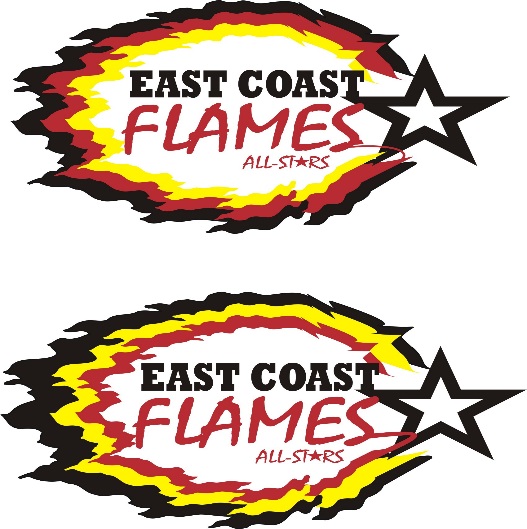 Student: _____________________________________________DOB_______________    Age_____           M  /  FStudent: _____________________________________________DOB_______________    Age_____           M  /  FAddress: ____________________________________________________City______________________334____Email:_______________________________________________________Mother/Guardian:______________________________Phone_______________________Phone______________Father/Guardian:_______________________________Phone_______________________Phone______________Child Lives with: (Circle One) 	  Both 		Mother		Father		Shared CustodyMedical Alert (Allergies, Asthma, ect..) ______________________________________________________________Medication:__________________________________Special Conditions___________________________________Emergency contact or pick-up: (Must be 18 years or older)*Name:_________________________Phone:_________________________Relationship:______________________Name:_________________________Phone:_________________________Relationship:______________________Name:_________________________Phone:_________________________Relationship:______________________PLEASE READ AND SIGNDISCIPLINE:I fully understand that the discipline policy of Summer Camp.  Parent will be notified of inappropriate behavior.  Repeated inappropriate or disruptive behavior will result in a Parent Conference.  Three Conferences will result in your child’s dismissal from the Summer Camp program.  Intial:____PICK-UP/SIGN-OUT:I understand that only those adult persons listed on the registration form are permitted to pick up my child.  I also understand that, at no time, is my child permitted to sign him/herself out of the program for any reason.  Intial: ____SPORTS ACTIVITIES PERMISSION:I hereby give permission for my child(ren) to participate in all sports activities offered through the East Coast Flames Summer Camp program.  I release East Coast Flames Allstar Gym , East Coast Flames Summer Camp, and all camp staff of any responsibility in case of accident or injury as I feel assured that maximum attention will be given to all safety precautions.Intial:___PAYMENT POLICY:Payment for Summer Camp is due, in full, every Monday morning (no exceptions).   Intial:___SIGNATURE:________________________________________________DATE:______________________________CAMP SHIRT SIZE: Please circle the shirt size needed for your child. (Fees includes 3 shirts, additional shirts can be purchase for $6.00 each).Childs -    Extra Small     Small    Medium    Large		Adult –   Small      Medium       Large       Extra Large     